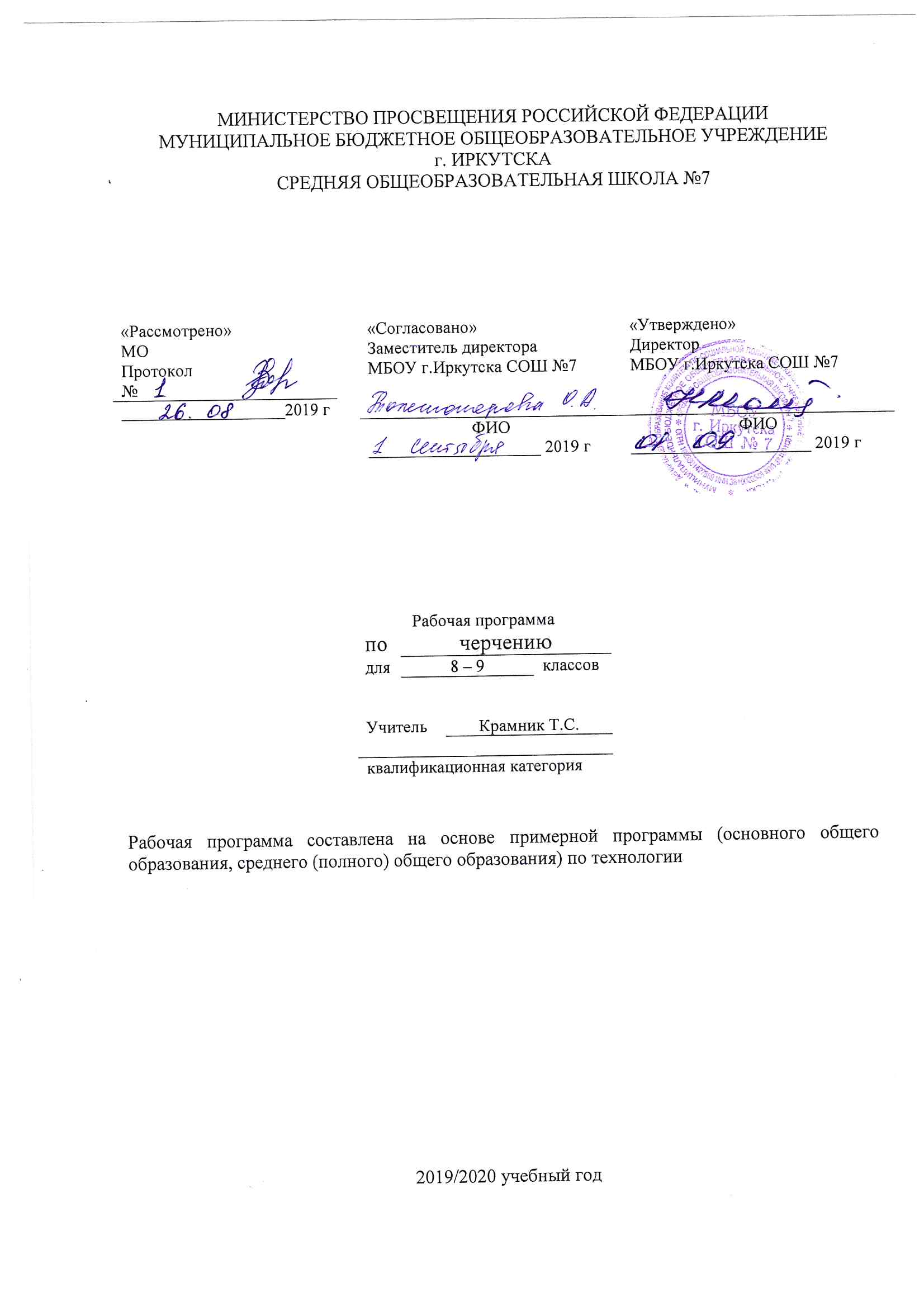 Пояснительная записка Рабочая программа по черчению составлена на основе следующих нормативно- правовых документов: Федеральный государственный стандарт основного общего образования, утвержден приказом Министерства образования и науки Российской Федерации от 17мая 2012 г. № 413.Закон Российской Федерации «Об образовании» (статья 7).Учебный план МБОУ г.Иркутска  СОШ № 7 на 2019/2020учебный год.Примерная программа (основного общего образования, среднего (полного) общего образования) по технологии.Планируемые результатыПрограмма обеспечивает достижение  выпускниками основной  школы следующих предметных, метапредметных и личностных результатов.Предметные результаты:1.Приобщение к графической культуре как совокупности достижений человечества в области освоения графических способов передачи информации;2. Развитие зрительной памяти, ассоциативного мышления;3. Развитие визуально – пространственного мышления;4. Приобретение опыта создания творческих работ с элементами конструирования, в том числе базирующихся на ИКТ;5. Формирование стойкого интереса к творческой деятельности.6. Сформировать у учащихся знания об ортогональном (прямоугольном) проецировании на одну, две и три плоскости проекций, о построении аксонометрических проекций (диметрии и изометрии) и приемах выполнения технических рисунков;7. Ознакомить учащихся с правилами выполнения чертежей, установленными государственными стандартами ЕСКД;8. Обучить воссоздавать образы предметов, анализировать их форму, расчленять на его составные элементы;9. Развивать все виды мышления, соприкасающиеся с графической деятельностью школьников;10. Обучить самостоятельно, пользоваться учебными и справочными материалами;11. Прививать культуру графического труда.12. Научить школьников читать и выполнять чертежи деталей и сборочных единиц, а также применять графические знания при решении задач с творческим содержанием.Метапредметные результаты:1. Умение самостоятельно определять цели своего обучения, ставить и формулировать новые задачи в учебе;2. Умение самостоятельно планировать пути достижения целей, в том числе альтернативные;3. Умение соотносить свои действия с планируемыми результатами, корректировать свои действия в соответствии с изменяющейся задачей;4. Умение оценивать правильность выполнения учебной задачи;5. Владение основами самоконтроля, самооценки;6. Умение работать со справочниками и ГОСТами;7. Умение организовывать сотрудничество и совместную деятельность с учителем и сверстниками, разрешать конфликты, формулировать, аргументировать и отстаивать свое мнение.Личностные результаты:1. Готовность и способность обучающихся к саморазвитию, ценностно-смысловые установки и личностные качества; 2. Сформированность основ российской, гражданской идентичности:патриотизма, любви и уважения к Отечеству, чувства гордости за свою Родину, прошлое и настоящее многонационального народа России;3. Готовность и способность обучающихся к саморазвитию и личностному самоопределению на основе мотивации к обучению и познанию;4. Готовность и способность обучающихся к формированию ценностно-смысловых установок: формированию осознанного, уважительного и доброжелательного отношения к другому человеку, его мнению и мировоззрению; 5. Формированию коммуникативной компетентности в общении и сотрудничестве со сверстниками и взрослыми в процессе образовательной и творческой деятельности; 6. Осознание значения семьи в жизни человека и общества.Содержание курса.Общее количество часов, н/часов.УЧЕБНО-ТЕМАТИЧЕСКИЙ  ПЛАН8  КЛАСС(1час в неделю, всего 33 часа )ПЕРВЫЙ  ГОД  ОБУЧЕНИЯ УЧЕБНО-ТЕМАТИЧЕСКИЙ  ПЛАН9  КЛАСС (1час в неделю, всего 34 часа )ВТОРОЙ ГОД ОБУЧЕНИЯ Четверть№ урокаНаименование разделов и темКол-во часовФорма контроля1Правила оформления чертежей.Правила оформления чертежей.611 История развития чертежа. Инструменты, принадлежности и материалы для выполнения чертежей. Приемы работы с инструментами и организация рабочего места.112Основные правила выполнения и оформления чертежей. Понятие о стандартах ЕСКД. Масштабы, линии чертежа, рамки и основные надписи на чертежах.113Графическая работа №1.  «Линии чертежа»1Графическая работа14Чертежный шрифт. Разметка букв, цифр и знаков чертежного шрифта. Основные приемы выполнения надписей чертежным шрифтом.115Основные правила, приемы и методы нанесения размеров. Выносные и размерные линии. Стрелки, знаки радиуса, диаметры, конусности. Правила постановки размерных цифр. Масштаб.116Графическая работа №2. «Чертеж плоской детали»1Графическая работа1Способы проецирования.Способы проецирования.1117Общие сведения о проецировании. Различные методы проецирования (центральный, параллельный, прямоугольный). Получение изображения на плоскости различными методами проецирования.118Прямоугольное проецирование. Определение вида, правила расположения видов на чертеже, названия видов. Местный вид.119Практическая работа № 3 «Моделирование по чертежу» 1Практическая  работа210Получение и построение аксонометрических проекций1211Аксонометрические проекции плоскогранных предметов. 1212Аксонометрические проекции предметов, имеющих круглые поверхности. Проекции геометрических тел.1213Технический рисунок.1214Анализ геометрической формы предметов на основе характерных признаков. 1215Проекции вершин, ребер и граней предмета.1216 – 17 Графическая работа № 4 «Чертежи и аксонометрические проекции предметов»2Графическая работа3Чтение и выполнение чертежейЧтение и выполнение чертежей16318 Порядок построения изображений на чертежах.   1319 Графическая работа № 5 «Построение третьего вида по двум данным»1Графическая работа320 Нанесение размеров с учетом формы предмета.1321 Геометрические построения необходимые при выполнении чертежей. Деление окружности на равные части.1322 Сопряжения. Сопряжение двух прямых дугой заданного радиуса. Сопряжение окружности и прямой дугой заданного радиуса.1323 Графическая работа № 6 «Чертеж детали (с использованием графических построений)1Графическая работа324 Чертежи разверток.1325 Порядок чтения чертежей деталей.1326 Практическая работа № 7 «Чтение чертежей».1Практическая  работа327 Выполнение эскизов деталей.1428 Графическая работа № 8 «Выполнение чертежа предмета в трех видах с преобразованием его формы»1Графическая работа429 Графическая работа № 9 «Эскиз и технический рисунок детали»1Графическая работа430 – 31 Графическая работа № 10 «Выполнение эскизов деталей с включением элементов конструирования»2Графическая работа432 -33Итоговая графическая работа № 11 «Выполнение чертежа предмета».2Графическая работа434 -35Обобщение знаний.2Четверть№ урокаНаименование разделов и темКол-во часовФорма контроля1Общие сведения о способах проецирования.Общие сведения о способах проецирования.211-2Повторение сведений проецирования.21Сечения и разрезы.Сечения и разрезы.1513Общие сведения о сечениях и разрезах. Назначение сечений. 114Правила выполнения наложенных и вынесенных сечений.  Обозначение сечений.115Графическая работа № 12 «Эскиз детали с выполнением сечений». 1Графическая работа16Назначение разрезов. Различия между разрезами и сечениями.117Виды разрезов (горизонтальные, фронтальные и профильные). Обозначение разрезов. 118Соединение части вида и разреза. Местный разрез. 119 Закрепление знаний о разрезах. 1210Графическая работа № 13 «Эскиз детали с выполнением необходимого разреза».1Графическая работа211Тонкие стенки и спицы на разрезе. Особые случаи разрезов. 212Применение разрезов в аксонометрических проекциях. Закрепление знаний о разрезах.1213Графическая работа № 14 «Чертеж детали с применением разреза»1Графическая работа214Выбор количества изображений и главного вида.1215Условности и упрощения на чертежах.1216Практическая работа № 15 «Чтение чертежей»  1Практическая  работа317Графическая работа № 16 «Эскиз с натуры». 1Графическая работа3Сборочные чертежи (12ч)Сборочные чертежи (12ч)12318 Общие сведения о соединениях деталей. 1319 Изображение и обозначение резьбы. 1320Изображение болтовых и шпилечных соединений.  1321 Графическая работа № 17 «Чертежи резьбового соединения» 1Графическая работа322Шпоночные и штифтовые соединения. 1323Общие сведения о сборочных чертежах изделий.1324 Разрезы и размеры на сборочных чертежах. 1325Порядок чтения сборочных чертежей. 1326Практическая работа № 18 «Чтение сборочных чертежей»1Практическая  работа427Понятие о деталировании. Выполнение чертежей деталей сборочной единицы.1428Графическая работа № 19 «Деталирование».1Графическая работа429 Практическая работа № 20 «Решение творческих задач с элементами конструирования». 1Практическая  работа4Чтение строительных чертежей.Чтение строительных чертежей.3430Основные особенности строительных чертежей.  1431Условные изображения на строительных чертежах.1432Практическая работа № 21 «Чтение строительных чертежей»1Практическая  работа4Обзор разновидностей графических изображений.Обзор разновидностей графических изображений.2433Графические изображения, применяемые на практике.1Графическая работа434Итоговая графическая работа №22 «Выполнение чертежа детали по чертежу сборочной единицы (контрольная работа).1Графическая работа